BILLETES Y MONEDASBILLETES Y MONEDAS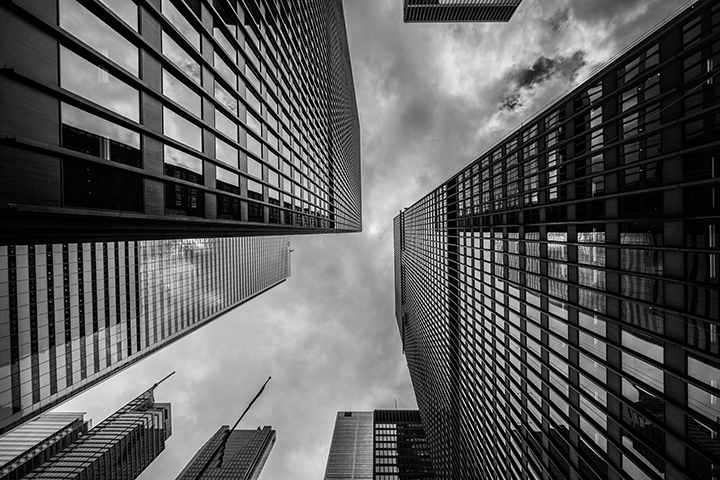 Nuevo equipo de seguridad en nuestras sucursales de Querétaro.Actualización del sistema de atención al cliente.Nuevas implementaciones para la banca por internet.Nuevo equipo de seguridad en nuestras sucursales de Querétaro.Actualización del sistema de atención al cliente.Nuevas implementaciones para la banca por internet.Nuevo equipo de seguridad en nuestras sucursales de Querétaro.Actualización del sistema de atención al cliente.Nuevas implementaciones para la banca por internet.VACUNA CONTRA LA INFLUENZACAMPAÑA ANUAL PARA LA PREVENCIÓN DE LA INFLUENZAEstimado Jorge. Recuerda que durante este período estacional de invierno eres más vulnerable a contraer la enfermedad de la influenza.El contagio de dicho virus puede provocar una baja importante en tu sistema inmunológico y desembocar en afecciones de mayor gravedad.Por tal motivo te invitamos a asistir a nuestra campaña anual de vacuna contra la influenza para los empleados. La cual se llevará a cabo en las oficinas de recursos humanos los días 21, 22 y 23 de octubre.¡Nos importa tu salud, nos importas tú!¡Te esperamos!